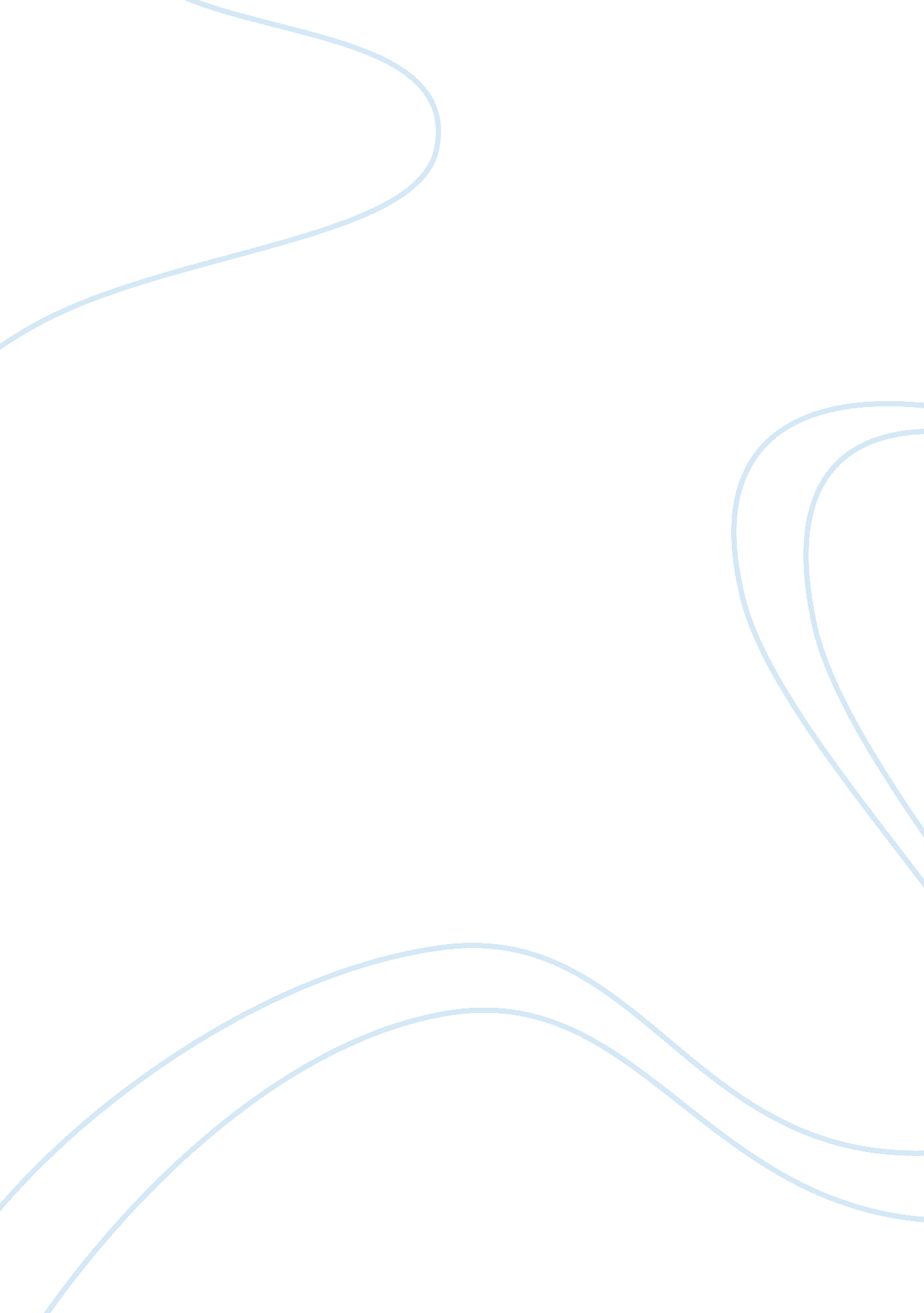 Critical analysis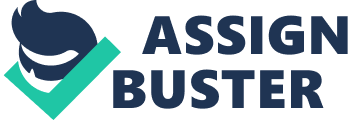 Devin SelwoodV00733868English 135 A-18Critical Analysis AssignmentTimothy Krahn??™s essay, ??? Where are we going with preimplantation genetic diagnosis??? discusses Canada??™s future role in preimplantation genetic diagnosis (PGD) and its possible moral outcomes. PGD is the ??? screening of cells from preimplantation embryos for the detection of genetic and/or chromosomal disorders before embryo transfer??? (Oxford Journal, 1968); this means that parents can choose the traits of their future children or prevent possible genetic disabilities. Krahn says, by letting society allow these controversial technologies we are discriminating against people with genetic disabilities and entering ??? a culture of prevention and perfectionism??? (Krahn, 2007); he is questioning whether or not these procedures should be allowed and what route Canada will decide to take. Krahn continuously uses specific strategies throughout his essay, such as, the use of secondary sources and appropriate language, and uses them effectively. In the first body paragraph of this type A essay, Krahn did not inform the audience of his thesis statement; he waited until the end of the second paragraph. His thesis statement is that we, as society and as the audience, need ?????¦to consider the moral dangers associated with this ruling in terms of its potential resonating effects on the normative fabric of our culture??? (Krahn, 2007). The positioning of his thesis statement was affective because he presented recent information in order to immediately persuade the audience that PGD presents moral concerns. To immediately grab the attention of the readers, Krahn could have mentioned what PGD is in the introductory paragraph. As the essay continues, it is clear what the main idea of PGD is. It would have been helpful to include the basic components of the diagnosis at the beginning of the essay, because the essay seems to be directed to the public, and not everyone knows what PGD is. Krahn said in paragraph one, ??? To regulate uncertain and controversial public policy issues??¦??? The word ??? controversial??™ has a profound affect on the public, considering it is a common theme among the media, and does a good job at grabbing the interest of the audience. The author has a sufficient amount of support for his thesis statement. Krahn??™s points aren??™t easily separable and are generally the same throughout the essay. The first point he makes is in the third paragraph and the topic sentence is present, but it is long; if it were shorter, it could have been more easily understood. Krahn effectively supported his point by immediately giving out information that was both his own opinion and the much of the publics. He also uses appropriate language in this paragraph; for example, the word ??? danger??™ is used multiple times. Words, such as this one, draw in the audience and give the point a more dramatic and suspenseful appeal. The author wrote a lot about the ethical side of PGD and spent less time on the science side of it. Krahn??™s ethical points were generally the same throughout the essay and used science and fact-based information as a form of support, rather than a main point. This strategy can be both a negative and a positive one. It can be negative because people need to know the science of how the procedure works in order to understand it and develop their own opinion. It can be a positive strategy because readers are interested in what they understand, and spending too much time on science-based information can confuse the audience. Krahn continued to use language strategies throughout his essay; for example, he uses the phrase ??? culture of tolerance??? multiple times. The fact that he repeats this phrase means that it is important to him and to the essay. This phrase does a good job at reminding the audience of what this essay is about. Krahn makes a point to source as much information as possible; he doesn??™t have an ??? overload??™ of sources, but they are used when necessary. The sources that he uses are mostly recent, although some go back to the early 1990s. It would be in his favour to use secondary sources that are all within the past decade. The types of sources he uses are generally journal articles. It would be helpful to solidify his credibility by using many different types of sources, because his essay is also science based. Timothy Krahn used multiple sources, appropriate language and used not only opinion based information, but science and fact-based information. The support he used and the way he organized his essay was relevant to the reader because this issue can hit close to home. It is natural for human beings to want to raise children and to be parents and it is natural for future parents to want the best for their children. This essay applies to many people. Krahn brings up the idea that PGD could potentionally discriminate against people with disabilities and the parents who raise them. Krahn has not stated that PGD is wrong and he has not stated that it is right; he wants people to know the information necessary in order to make an informed opinion. He wants people to realize that we, as a society, have a moral responsibility. The author presented an essay that was affective and informative. He supported his points well and communicated his essay appropriately and with character. For these reasons, Timothy Krahn wrote a well-written essay; it does a fine job at preparing the audience for possible and self-caused consequences. 